Nel mese di settembrel’Associazione Sportiva Dilettantistica Rodengo Saiano Basketpropone - in orario curricolare - ai bambini grandi e ai bambini mezzani alcune lezioni conoscitive di mini-BasketPROGETTO MINI-BASKET GRUPPO GRANDI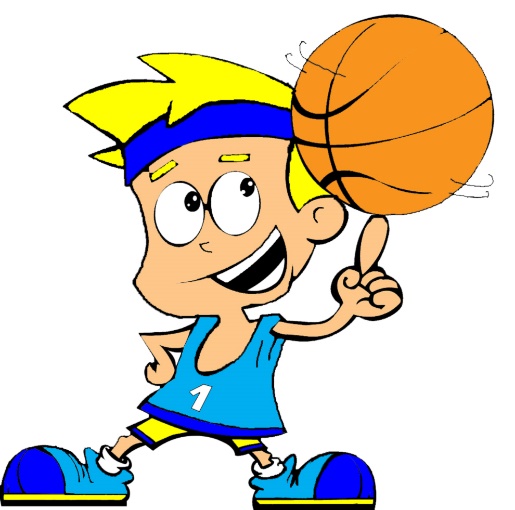 Lunedì 10 settembre9.30 - 10.15Grandi 1    sez: A+C10.15 - 11.00Grandi 2    sez: M+N11.00 - 11.45Grandi 3    sez: O+PMartedì 11 settembre9.30 - 10.15Grandi 4    sez: B+D10.15 - 11.00Grandi 5    sez: E+F11.00 - 11.45Grandi 1    sez: A+CMercoledì 12 settembre9.30 - 10.15Grandi 2    sez: M+N10.15 - 11.00Grandi 3    sez: O+P11.00 - 11.45Grandi 4    sez: B+DGiovedì 13 settembre9.30 - 10.15Grandi 5    sez: E+F10.15 - 11.00Grandi 1    sez: A+C11.00 - 11.45Grandi 2    sez: M+NVenerdì 14 settembre9.30 - 10.15Grandi 3    sez: O+P10.15 - 11.00Grandi 4    sez: B+D11.00 - 11.45Grandi 5    sez: E+FLunedì 17 settembre9.30 - 10.15Grandi 1    sez: A+C10.15 - 11.00Grandi 2    sez: M+N11.00 - 11.45Grandi 3    sez: O+PMartedì 18 settembre9.30 - 10.15Grandi 4    sez: B+D10.15 - 11.00Grandi 5    sez: E+F